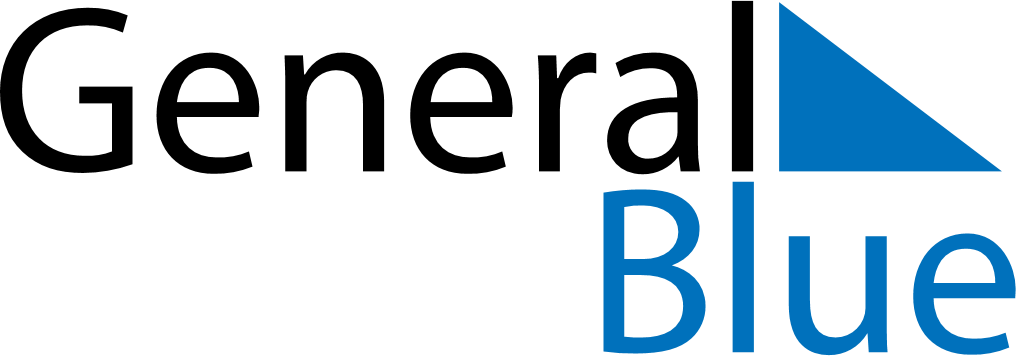 May 2029May 2029May 2029May 2029May 2029May 2029SerbiaSerbiaSerbiaSerbiaSerbiaSerbiaSundayMondayTuesdayWednesdayThursdayFridaySaturday12345Labour DayLabour Day6789101112Victory Day13141516171819202122232425262728293031NOTES